VYŠŠÍ ODBORNÁ ŠKOLA TEXTILNÍCH ŘEMESEL A STŘEDNÍ UMĚLECKÁ ŠKOLA TEXTILNÍCH ŘEMESEL •  PRAHA 1 • U PŮJČOVNY  9Přihláška – večerní kurz košíkářských technik 2023/2024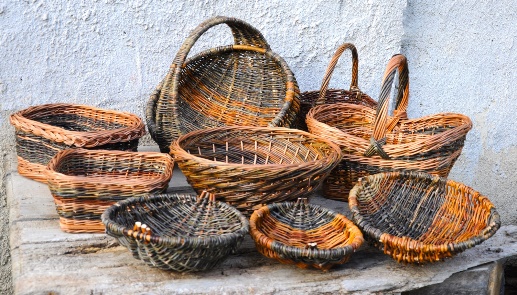 Tímto se přihlašuji do kurzu košíkářských technik na období:   říjen – leden (12 lekcí)  únor - duben (12 lekcí) říjen – duben (24 lekcí)Jméno:	Telefon:E-mail:Předchozí košíkářské zkušenosti (pokročilost):Poznámka (přání na výrobek, techniku, materiál aj.): 	V ………………                                dne………………                               Podpis………………..